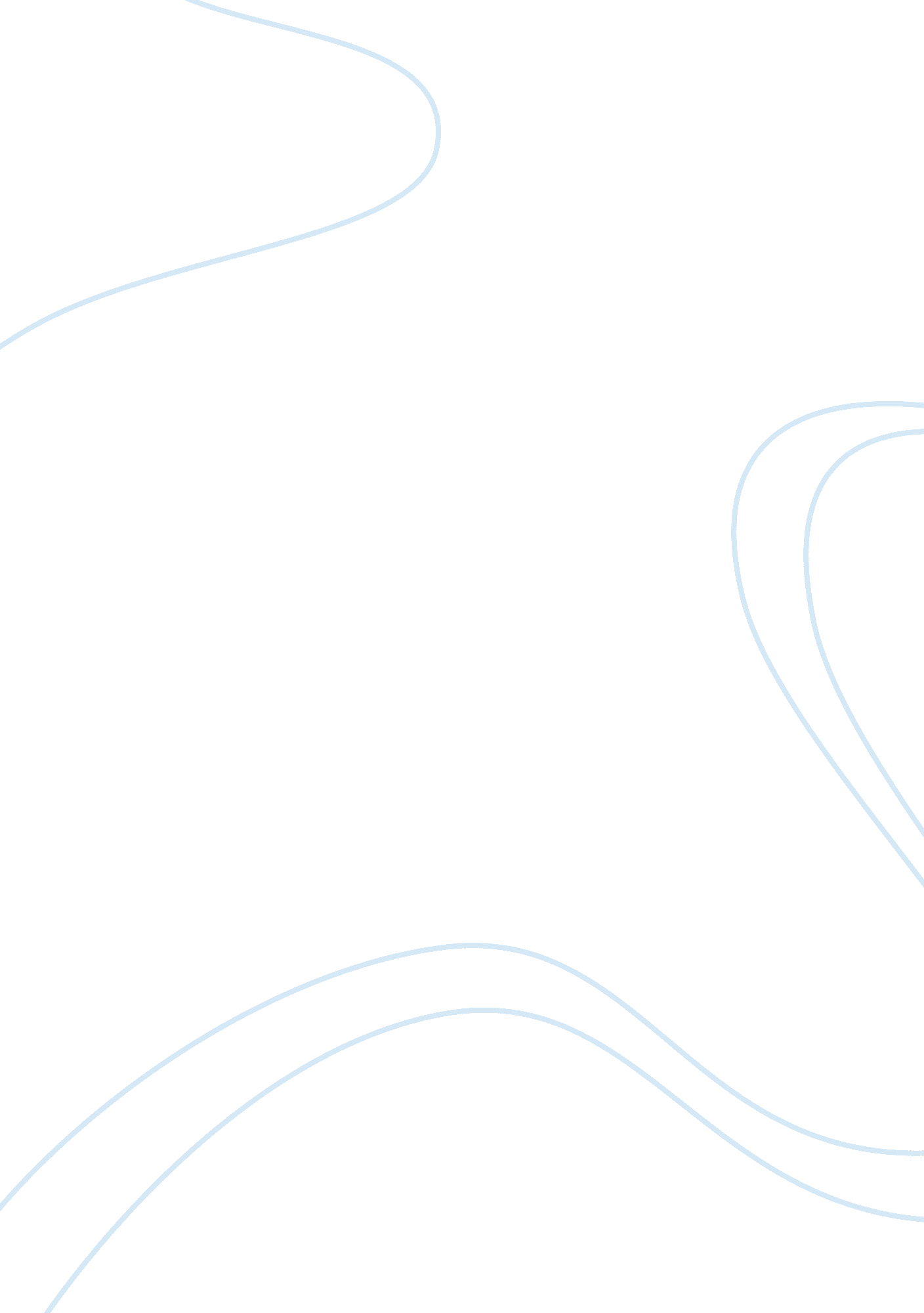 Case study on value engineeringBusiness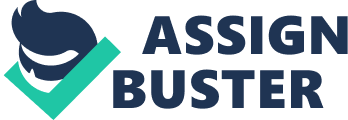 Value Engineering Case Study: Value engineeringis the process which is based on the measurement of the quality of products with the help of various methods. Today not only goods of all kinds are valued to make sure their quality is perfect but also services of various types. When a company produces some goods, they should be valued professionally, because the prestige and prosperity of the company mostly depends on its production. In order to value the quality or production and its price a great number of different methods exist. The interconnection between price and quality is very strong, so when during the value engineering process poor quality of production is detected, it is not reasonable to set high prices on it and on the contrary, when the quality is high, a professional management should realize that such production is worth more than the poor-quality goods of the rival companies. Then, professional value engineering is not only the value of quality but it is an attempt to explain why the quality is low and how to improve it effectively without wasting much money and resources. Evidently, it is a real art to value, analyze, criticize and predict the quality of goods and services of the company. Without value engineering it would be difficult to realize the situation of the company with the production and its adequate price and quality that is why every company strives to devote much time to value engineering in order to support its stability and avoid incidents connected with the quality of the production. A well-organized case study is a certain problem which occurred in a certain case site and requires profound solutions. A student has to devote time to investigate the case scrupulously to understand the reasons of the problem, its consequences and offer certain methods for its solution. The majority of cases based on value engineering contain a problem which has happened in a firm which has not managed to detect low-quality production and has got problems because of it. So, a student has to study the case critically and analyze cause and effect of the problem and brainstorm the best way out from the situation under investigation. When one has to prepare a case study, he should improve his knowledge on the problem in general and then read more about the case in particular. It is quite useful to read free sample case studies on value engineering in the Internet prepared by the real experts who know much about the topic. Then, if you read a free example case study on analysis and value engineering, you will learn to compose and format the paper logically and provide evidence with support your point of view properly. 